DEVKI MAHAVEER HOMOEOPATHIC MEDICAL COLLEGE & RESEARCH HOSPITAL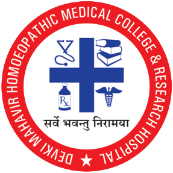 GARHWA, JHARKHANDDateNumber Of Teacher Who Attended FDPProgramme NameDuration2019-2030Small group teaching , activity based learning 2 sessions each day  2019-2035NAAC –Accreditation –IQAC27/12/20192019-2030Small group teaching , activity based learning 2 sessions each day  2018-1910Leader ship in Teaching & learning for HOD'S 21-06-2018 TO 22-06-20182018-1915Faculty colloquium 13-12-2018 To 14-12-20182017-1812Integrated teaching & learning methods 03-03-20182017-1822Leading & learning 9 & 10-06-20172016-1720Small group teaching , activity based learning 2 sessions each day  2016-1710Basics in Research Methodology02-03-20172015-1615Leader ship in Teaching & learning for HOD’S 18  & 19 -05-20152015-1615Modern methods of teaching methodology 14 & 15-02-2015List of teachers undergoing Faculty Development Programmes (FDP) and online programmes during the last five years (Orientation / Induction Programmes, Refresher Courses, Short-term Courses etc.)List of teachers undergoing Faculty Development Programmes (FDP) and online programmes during the last five years (Orientation / Induction Programmes, Refresher Courses, Short-term Courses etc.)List of teachers undergoing Faculty Development Programmes (FDP) and online programmes during the last five years (Orientation / Induction Programmes, Refresher Courses, Short-term Courses etc.)List of teachers undergoing Faculty Development Programmes (FDP) and online programmes during the last five years (Orientation / Induction Programmes, Refresher Courses, Short-term Courses etc.)List of teachers undergoing Faculty Development Programmes (FDP) and online programmes during the last five years (Orientation / Induction Programmes, Refresher Courses, Short-term Courses etc.)YearNames of teachers who attended Faculty Development Programmes (including online programmes)Total number of teachersTitle of the Programme             Duration (From – To)2019-20Dr. N.K Prasad 35NAAC –Accreditation –IQAC12/27/20192Dr. Suresh Pd. Yadav35NAAC –Accreditation –IQAC12/27/20193Dr. Laliteshwar Prasad 35NAAC –Accreditation –IQAC12/27/20194Dr. Lal Narayan Ray 35NAAC –Accreditation –IQAC12/27/20195Dr. Anjani Narayan Dwivedi35NAAC –Accreditation –IQAC12/27/20196Dr. Suresh Chandra 35NAAC –Accreditation –IQAC12/27/20197Dr. Prabha Kant Prabhat 35NAAC –Accreditation –IQAC12/27/20198Dr. Jagannath Pd SaH 35NAAC –Accreditation –IQAC12/27/20199Dr. Mithilesh Kumar Verma 35NAAC –Accreditation –IQAC12/27/201910Dr. Jai Prakash Singh 35NAAC –Accreditation –IQAC12/27/201911Dr. Sukanta Mukherjee35NAAC –Accreditation –IQAC12/27/201912Dr. Syed Shadman Ahmad35NAAC –Accreditation –IQAC12/27/201913Dr. Lallan Prasad 35NAAC –Accreditation –IQAC12/27/201914Dr. Indrajeet Ram 35NAAC –Accreditation –IQAC12/27/201915Dr. Ghulam Ajmeri 35NAAC –Accreditation –IQAC12/27/201916Dr. Ramakant Pd. Chaurasia 35NAAC –Accreditation –IQAC12/27/201917Dr. Shio Shanker Singh 35NAAC –Accreditation –IQAC12/27/201918Dr. Kumar Nishant singh35NAAC –Accreditation –IQAC12/27/201919Dr. Islam Khalifa 35NAAC –Accreditation –IQAC12/27/201920Dr. Shree Prakash 35NAAC –Accreditation –IQAC12/27/201921Dr. Dharmveer kumar 35NAAC –Accreditation –IQAC12/27/201922Dr. Jagannath Singh 35NAAC –Accreditation –IQAC12/27/201923Dr. Nitin Kumar Mishra 35NAAC –Accreditation –IQAC12/27/201924Dr. Laxaman Trivedi35NAAC –Accreditation –IQAC12/27/201925Dr. Dinesh Prasad Singh 35NAAC –Accreditation –IQAC12/27/201926Dr. Vijay Kumar Pal 35NAAC –Accreditation –IQAC12/27/201927Dr. Ramanuj Prasad 35NAAC –Accreditation –IQAC12/27/201928Dr. Tarun Kumar Ghosh35NAAC –Accreditation –IQAC12/27/201929Dr. Neeraj Kr. Pandey 35NAAC –Accreditation –IQAC12/27/201930Dr. G.P. Singh 35NAAC –Accreditation –IQAC12/27/201931Dr. Dhananjaya Chatterjee35NAAC –Accreditation –IQAC12/27/201932Dr. Udya Shanker Pd. Singh35NAAC –Accreditation –IQAC12/27/201933Dr. Ataul Haque 35NAAC –Accreditation –IQAC12/27/201934Dr. Prasanta Chattopadhyay35NAAC –Accreditation –IQAC12/27/201935Dr. Satendra Pd. Singh35NAAC –Accreditation –IQAC12/27/20192019-201Dr. N.K Prasad 30Small group teaching , activity based learning 2 Session each day2Dr. Suresh Pd. Yadav30Small group teaching , activity based learning 2 Session each day3Dr. Laliteshwar Prasad 30Small group teaching , activity based learning 2 Session each day4Dr. Lal Narayan Ray 30Small group teaching , activity based learning 2 Session each day5Dr. Anjani Narayan Dwivedi30Small group teaching , activity based learning 2 Session each day6Dr. Suresh Chandra 30Small group teaching , activity based learning 2 Session each day7Dr. Prabha Kant Prabhat 30Small group teaching , activity based learning 2 Session each day8Dr. Jagannath Pd SaH 30Small group teaching , activity based learning 2 Session each day9Dr. Mithilesh Kumar Verma 30Small group teaching , activity based learning 2 Session each day10Dr. Jai Prakash Singh 30Small group teaching , activity based learning 2 Session each day11Dr. Sukanta Mukherjee30Small group teaching , activity based learning 2 Session each day12Dr. Syed Shadman Ahmad30Small group teaching , activity based learning 2 Session each day13Dr. Indrajeet Ram 30Small group teaching , activity based learning 2 Session each day14Dr. Ghulam Ajmeri 30Small group teaching , activity based learning 2 Session each day15Dr. Kumar Nishant singh30Small group teaching , activity based learning 2 Session each day16Dr. Dharmveer kumar 30Small group teaching , activity based learning 2 Session each day17Dr. Jagannath Singh 30Small group teaching , activity based learning 2 Session each day18Dr. Nitin Kumar Mishra 30Small group teaching , activity based learning 2 Session each day19Dr. Laxaman Trivedi30Small group teaching , activity based learning 2 Session each day20Dr. Dinesh Prasad Singh 30Small group teaching , activity based learning 2 Session each day21Dr. Vijay Kumar Pal 30Small group teaching , activity based learning 2 Session each day22Dr. Ramanuj Prasad 30Small group teaching , activity based learning 2 Session each day23Dr. Tarun Kumar Ghosh30Small group teaching , activity based learning 2 Session each day24Dr. G.P. Singh 30Small group teaching , activity based learning 2 Session each day25Dr. Dhananjaya Chatterjee30Small group teaching , activity based learning 2 Session each day26Dr. Udya Shanker Pd. Singh30Small group teaching , activity based learning 2 Session each day27Dr. Ataul Haque 30Small group teaching , activity based learning 2 Session each day28Dr. Prasanta Chattopadhyay30Small group teaching , activity based learning 2 Session each day29Dr. Pramod Kumar Singh30Small group teaching , activity based learning 2 Session each day30Dr. Satendra Pd. Singh30Small group teaching , activity based learning 2 Session each day2018-192018-191Dr. Dinesh Prasad Singh 10Leadership in Teaching & Learning for HOD's21-06-2018 To 22-06-20182Dr. Nanad Kishor Prasad 10Leadership in Teaching & Learning for HOD's21-06-2018 To 22-06-20183Dr. Jagannath Prasad Sah 10Leadership in Teaching & Learning for HOD's21-06-2018 To 22-06-20184Dr. Lal Narayan Ray 10Leadership in Teaching & Learning for HOD's21-06-2018 To 22-06-20185Dr. Shobhan Bose 10Leadership in Teaching & Learning for HOD's21-06-2018 To 22-06-20186Dr. Dharmveer kumar 10Leadership in Teaching & Learning for HOD's21-06-2018 To 22-06-20187Dr. Jagannath Singh 10Leadership in Teaching & Learning for HOD's21-06-2018 To 22-06-20188Dr. Nitin Kumar Mishra 10Leadership in Teaching & Learning for HOD's21-06-2018 To 22-06-20189Dr. Suresh Prasad Yadav 10Leadership in Teaching & Learning for HOD's21-06-2018 To 22-06-201810Dr. Uday shankar Prasad Singh 10Leadership in Teaching & Learning for HOD's21-06-2018 To 22-06-20182018-191Dr. Jai Prakash Singh 15Faculty colloquium 13-12-2018 to 14-12-20182Dr. Sukanta Mukherjee15Faculty colloquium 13-12-2018 to 14-12-20183Dr. Syed Shadman Ahmad15Faculty colloquium 13-12-2018 to 14-12-20184Dr. Indrajeet Ram 15Faculty colloquium 13-12-2018 to 14-12-20185Dr. Ghulam Ajmeri 15Faculty colloquium 13-12-2018 to 14-12-20186Dr. Kumar Nishant singh15Faculty colloquium 13-12-2018 to 14-12-20187Dr. Dharmveer kumar 15Faculty colloquium 13-12-2018 to 14-12-20188Dr. Jagannath Singh 15Faculty colloquium 13-12-2018 to 14-12-20189Dr. Nitin Kumar Mishra 15Faculty colloquium 13-12-2018 to 14-12-201810Dr. Laxaman Trivedi15Faculty colloquium 13-12-2018 to 14-12-201811Dr. Dinesh Prasad Singh 15Faculty colloquium 13-12-2018 to 14-12-201812Dr. Vijay Kumar Pal 15Faculty colloquium 13-12-2018 to 14-12-201813Dr. Ramanuj Prasad 15Faculty colloquium 13-12-2018 to 14-12-201814Dr. Tarun Kumar Ghosh15Faculty colloquium 13-12-2018 to 14-12-201815Dr. G.P. Singh 15Faculty colloquium 13-12-2018 to 14-12-20182017-182017-181Dr. Uday shankar Prasad Singh 12Integrated teaching & learning methods 3/3/20182Dr. Saquieb Ali12Integrated teaching & learning methods 3/3/20183Dr. Nanad Kishor Prasad 12Integrated teaching & learning methods 3/3/20184Dr. Satendra Kumar Singh 12Integrated teaching & learning methods 3/3/20185Dr.Sweta Singh 12Integrated teaching & learning methods 3/3/20186Dr. Arun Kumar Prasad 12Integrated teaching & learning methods 3/3/20187Dr. Sanjay Kumar Sanjeev 12Integrated teaching & learning methods 3/3/20188Dr. Koushlendra Kumar12Integrated teaching & learning methods 3/3/20189Dr. Dinesh Prasad Singh 12Integrated teaching & learning methods 3/3/201810Dr. Manoj Kumar12Integrated teaching & learning methods 3/3/201811Dr. G.N.Prasad 12Integrated teaching & learning methods 3/3/201812Dr. Birendra Prasad 12Integrated teaching & learning methods 3/3/20182017-182017-181Dr. Uday shankar Prasad Singh 22Leading & Learning 09-06-2017 To 10-06-20172Dr. Saquieb Ali22Leading & Learning 09-06-2017 To 10-06-20173Dr. Nanad Kishor Prasad 22Leading & Learning 09-06-2017 To 10-06-20174Dr. Satendra Kumar Singh 22Leading & Learning 09-06-2017 To 10-06-20175Dr.Sweta Singh 22Leading & Learning 09-06-2017 To 10-06-20176Dr. Arun Kumar Prasad 22Leading & Learning 09-06-2017 To 10-06-20177Dr. Sanjay Kumar Sanjeev 22Leading & Learning 09-06-2017 To 10-06-20178Dr. Koushlendra Kumar22Leading & Learning 09-06-2017 To 10-06-20179Dr. Dinesh Prasad Singh 22Leading & Learning 09-06-2017 To 10-06-201710Dr. Manoj Kumar22Leading & Learning 09-06-2017 To 10-06-201711Dr. G.N.Prasad 22Leading & Learning 09-06-2017 To 10-06-201712Dr. Birendra Prasad 22Leading & Learning 09-06-2017 To 10-06-201713Dr. Devendra Natgh Tiwary 22Leading & Learning 09-06-2017 To 10-06-201714Dr. Munish Kumar Jaiswal 22Leading & Learning 09-06-2017 To 10-06-201715Dr. Bharat Kumar Dubey 22Leading & Learning 09-06-2017 To 10-06-201716Dr. Jagannath Singh 22Leading & Learning 09-06-2017 To 10-06-201717Dr. Ajit Kumar 22Leading & Learning 09-06-2017 To 10-06-20172016-172016-171Dr.Krishnakant Dubey20Small group teaching , activity based learning 2 Session each day2Dr. Ataul Haque20Small group teaching , activity based learning 2 Session each day3Dr. Arun Kumar Prasad 20Small group teaching , activity based learning 2 Session each day4Dr. Dinesh Prasad Singh 20Small group teaching , activity based learning 2 Session each day5Dr. Saquieb Ali20Small group teaching , activity based learning 2 Session each day6Dr. Sujeet Kumar 20Small group teaching , activity based learning 2 Session each day7Dr. Niraj Kumaer 20Small group teaching , activity based learning 2 Session each day8Dr. Birendra Prasad 20Small group teaching , activity based learning 2 Session each day9Dr. Vinay Oraon 20Small group teaching , activity based learning 2 Session each day10Dr. Koushlendra Kumar20Small group teaching , activity based learning 2 Session each day11Dr. Neerav Datta20Small group teaching , activity based learning 2 Session each day12Dr.  Rakshit Shetty 20Small group teaching , activity based learning 2 Session each day13Dr. Md. Islam khalifa 20Small group teaching , activity based learning 2 Session each day14Dr. Shobhan Bose 20Small group teaching , activity based learning 2 Session each day15Dr. Baleshwar Singh20Small group teaching , activity based learning 2 Session each day16Dr. Madhumita Banerjee 20Small group teaching , activity based learning 2 Session each day17Dr. Satendra Kumar Singh 20Small group teaching , activity based learning 2 Session each day18Dr. Sweta Singh 20Small group teaching , activity based learning 2 Session each day19Dr. Jagannath Singh 20Small group teaching , activity based learning 2 Session each day20Dr.  Bharat Kumar Dubey 20Small group teaching , activity based learning 2 Session each day2016-171Dr. Surendra Prasad singh 10Basics in Research Methodology 3/2/20172Dr. G.P. Singh 10Basics in Research Methodology 3/2/20173Dr.Satendra Prasad 10Basics in Research Methodology 3/2/20174Dr. Anil Pandy 10Basics in Research Methodology 3/2/20175Dr. Shamsher Singh 10Basics in Research Methodology 3/2/20176Dr. Jagannath Prasad Sah 10Basics in Research Methodology 3/2/20177Dr. Vijay Kumar Pal 10Basics in Research Methodology 3/2/20178Dr. Ram Pravesh Prasad 10Basics in Research Methodology 3/2/20179Dr. Surendra Prasad Sinha 10Basics in Research Methodology 3/2/201710Dr. S.L. Bhagat 10Basics in Research Methodology 3/2/20172015-162015-161Dr. Uday shankar Prasad Singh 15Leadership in  Teaching & Learning for H.O.D.18-05-2015 To 19-05-20152Dr. Arvind Kumar15Leadership in  Teaching & Learning for H.O.D.18-05-2015 To 19-05-20153Dr. Ramanuj Prasad 15Leadership in  Teaching & Learning for H.O.D.18-05-2015 To 19-05-20154Dr. Nanad Kishor Prasad 15Leadership in  Teaching & Learning for H.O.D.18-05-2015 To 19-05-20155Dr. Satendra Kumar Singh 15Leadership in  Teaching & Learning for H.O.D.18-05-2015 To 19-05-20156Dr.Krishnakant Dubey15Leadership in  Teaching & Learning for H.O.D.18-05-2015 To 19-05-20157Dr. Dilip Kumar Sharma 15Leadership in  Teaching & Learning for H.O.D.18-05-2015 To 19-05-20158Dr. Ataul Haque15Leadership in  Teaching & Learning for H.O.D.18-05-2015 To 19-05-20159Dr. Arun Kumar Prasad 15Leadership in  Teaching & Learning for H.O.D.18-05-2015 To 19-05-201510Dr. Sanjay Kumar Sanjeev 15Leadership in  Teaching & Learning for H.O.D.18-05-2015 To 19-05-201511Dr. Dinesh Prasad Singh 15Leadership in  Teaching & Learning for H.O.D.18-05-2015 To 19-05-201512Dr. Manoj Kumar15Leadership in  Teaching & Learning for H.O.D.18-05-2015 To 19-05-201513Dr. Birendra Prasad 15Leadership in  Teaching & Learning for H.O.D.18-05-2015 To 19-05-201514Dr. Sita Saran 15Leadership in  Teaching & Learning for H.O.D.18-05-2015 To 19-05-201515Dr. Kanak Kumar15Leadership in  Teaching & Learning for H.O.D.18-05-2015 To 19-05-20152015-162015-161Dr. Md. Islam khalifa 15Modern Methods of Teaching Metholodology 14-02-2015 to 15-02-20152Dr. Baleshwar Singh 15Modern Methods of Teaching Metholodology 14-02-2015 to 15-02-20153Dr. Anjoo Singh 15Modern Methods of Teaching Metholodology 14-02-2015 to 15-02-20154Dr. Asha kumari15Modern Methods of Teaching Metholodology 14-02-2015 to 15-02-20155Dr. Ganesh Chandra Ray15Modern Methods of Teaching Metholodology 14-02-2015 to 15-02-20156Dr. Haribhajan Sah15Modern Methods of Teaching Metholodology 14-02-2015 to 15-02-20157Dr. Manish Kumar Jaiswal15Modern Methods of Teaching Metholodology 14-02-2015 to 15-02-20158Dr. K.P. sharma 15Modern Methods of Teaching Metholodology 14-02-2015 to 15-02-20159Dr. Jagannath Singh 15Modern Methods of Teaching Metholodology 14-02-2015 to 15-02-201510Dr. Ram Pravesh Prasad 15Modern Methods of Teaching Metholodology 14-02-2015 to 15-02-201511Dr. G.P. Singh 15Modern Methods of Teaching Metholodology 14-02-2015 to 15-02-201512Dr. Kumar Nishant singh15Modern Methods of Teaching Metholodology 14-02-2015 to 15-02-201513Dr. Jagannath Prasad Sah15Modern Methods of Teaching Metholodology 14-02-2015 to 15-02-201514Dr. Madan Kumar15Modern Methods of Teaching Metholodology 14-02-2015 to 15-02-201515Dr. Shri Kant Adhikari15Modern Methods of Teaching Metholodology 14-02-2015 to 15-02-2015